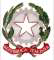 Ministero dell'Istruzione e del MeritoUfficio Scolastico Regionale per il LazioLiceo Classico Statale “Pilo Albertelli”Via Daniele Manin, 72 – Via dell’Esquilino, 31 - 00185 RomaC.F. 80209610585 – Cod. Mecc.: RMPC17000D   IX distrettoTel.: 06-121127520 - e-mail: rmpc17000d@istruzione.it - pec: rmpc17000d@pec.istruzione.it Sito web: piloalbertelli.it	Rev. 1 del 06.07.2023 - LBModello di documentazione rilasciato ai sensi del Decreto del 14 aprile 2016, n. 111 del Ministero dei Beni e delle Attività Culturali e del Turismo - Regolamento recante modifiche al Decreto 11 dicembre 1997, n.507, concernente le norme per l’istituzione del biglietto di ingresso ai monumenti, musei, gallerie, scavi, parchi e giardini monumentali (G.U. n. 145 del 23.6.2016).all’accesso gratuito ai musei e ai siti di interesse archeologico, storico e culturale dello Stato.Roma lì, 	Il Dirigente Scolastico 	Prof. Antonio VolpeIl/La docenteNato/a aProv.Il insegnante con contratto a tempo:determinato dal:al:presso questo Istituto Scolastico.Indeterminato dal:presso questo Istituto Scolastico.presso questo Istituto Scolastico.presso questo Istituto Scolastico.Il/La docenteInsegnante di:Classe di concorso.ha diritto, secondo le disposizioni sopra indicate,